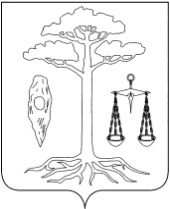 АДМИНИСТРАЦИЯТЕЙКОВСКОГО МУНИЦИПАЛЬНОГО РАЙОНАИВАНОВСКОЙ ОБЛАСТИ_________________________________________________________П О С Т А Н О В Л Е Н И Еот    14.04.2014      № 219г. ТейковоОб утверждении Положения о финансовом отделе администрации Тейковского муниципального районаВ соответствии с Уставом Тейковского муниципального района, администрация Тейковского муниципального районаПОСТАНОВЛЯЕТ:1. Утвердить Положение о финансовом отделе администрации Тейковского муниципального района (прилагается).2. Постановление главы администрации Тейковского муниципального района от 04.10.2010 г. № 355 «Об утверждении Положения о финансовом отделе администрации Тейковского муниципального района», признать утратившим силу.3. Возложить полномочия по государственной регистрации Положения о финансовом отделе администрации Тейковского муниципального района на заместителя главы, начальника финансового отдела Горбушеву Галину Алимпиевну.Глава администрацииТейковского муниципального района                                       Е.К. ЗасоринаПриложение к постановлению администрацииТейковского муниципального районаот 14.04.2014 г. № 219ПОЛОЖЕНИЕо финансовом отделе администрации Тейковского муниципального района Ивановской области 1. Общие положения1.1. Финансовый отдел администрации Тейковского муниципального района (далее – Финансовый отдел) является структурным подразделением администрации Тейковского муниципального района, проводящим  единую финансовую,  бюджетную, налоговую политику в районе и координирующим деятельность в этих сферах иных структурных подразделений  Тейковского муниципального района.1.2. Финансовый отдел администрации Тейковского муниципального района руководствуется в своей деятельности Конституцией Российской Федерации, федеральными конституционными законами, федеральными законами, нормативными правовыми актами Президента Российской Федерации, Правительства Российской Федерации, Министерства финансов Российской Федерации, законами Ивановской области, правовыми актами  Правительства Ивановской области, Департамента финансов Ивановской области, Тейковского муниципального района, а также настоящим Положением. 1.3. Финансовый отдел осуществляет свою деятельность во взаимодействии с федеральными органами исполнительной власти, областными органами   исполнительной власти Ивановской области  (в том числе Департаментом финансов Ивановской области), органами местного самоуправления Тейковского муниципального района, общественными объединениями и иными организациями. 1.4. Расходы на содержание финансового отдела осуществляются за счет средств бюджета Тейковского муниципального района.1.5. Финансовый отдел обладает правами юридического лица, имеет самостоятельный баланс, печать, счета, в том числе лицевые, открытые в соответствии с законодательством Российской Федерации, штампы и бланки со своим наименованием.1.6. Реорганизация и ликвидация финансового отдела осуществляется в порядке, установленном законодательством.1.7. При ликвидации, реорганизации финансового отдела или прекращении работ, содержащих сведения, составляющие государственную тайну, финансовый отдел обеспечивает сохранность этих сведений и их носителей путем разработки и осуществления системы мер режима секретности защиты информации, противодействия техническим разведкам, охраны и пожарной безопасности.1.8. Юридический адрес (местонахождение): 155040, Ивановская обл., г. Тейково,     ул. Октябрьская, д. 2а.2. Задачи Финансового отдела     Основными задачами финансового отдела являются:2.1. Проведение единой бюджетной и налоговой политики в Тейковском муниципальном районе, а также обеспечение взаимодействия и координации деятельности в указанной сфере с исполнительными органами государственной власти Ивановской области, органами местного самоуправления поселений, коммерческими и некоммерческими организациями, находящимися на территории Тейковского муниципального района.2.2. Составление проекта бюджета Тейковского муниципального района, формирование основных характеристик консолидированного бюджета Тейковского муниципального района с учетом проектов бюджетов поселений, входящих в состав Тейковского муниципального района,  а также составление отчета об исполнении бюджета Тейковского муниципального района и консолидированного бюджета Тейковского муниципального района.2.3. Организация исполнения бюджета Тейковского муниципального района в пределах своей компетенции и в порядке, установленном бюджетным законодательством.2.4. Осуществление в пределах своей компетенции внутреннего финансового контроля и внутреннего финансового аудита.2.5. Управление муниципальным долгом Тейковского муниципального района.2.6. Иные задачи в соответствии с законодательством.3. Полномочия Финансового отделаФинансовый отдел обладает следующими полномочиями:3.1. Непосредственно составляет проект бюджета Тейковского муниципального района, прогноз основных характеристик консолидированного бюджета Тейковского муниципального района.3.2. Представляет проект бюджета с необходимыми документами и материалами главе администрации Тейковского муниципального района для внесения на рассмотрение Совета Тейковского муниципального района.3.3. Организует исполнение бюджета Тейковского муниципального района на основе сводной бюджетной росписи и кассового плана.3.4. Осуществляет в пределах установленной компетенции внутренний финансовый контроль и внутренний финансовый аудит.3.5. Исполняет судебные акты по искам к казне Тейковского муниципального района в порядке, предусмотренном законодательством; ведет учет и осуществляет хранение исполнительных документов и иных документов, связанных с их исполнением.3.5. Проверяет и анализирует финансовое состояние принципалов  в целях предоставления  муниципальных гарантий Тейковского муниципального района.3.7. Участвует в установленном порядке в разработке проектов нормативно- правовых актов органов местного самоуправления Тейковского муниципального района. 3.8. Вносит в установленном порядке на рассмотрение главы администрации Тейковского муниципального района проекты правовых актов по вопросам, входящим в компетенцию финансового отдела.3.9. Управляет муниципальным долгом Тейковского муниципального района.3.10. Ведет реестр расходных обязательств Тейковского муниципального района, представляет в Департамент финансов Ивановской области реестр расходных обязательств Тейковского муниципального района и свод реестров расходных обязательств поселений, входящих в состав Тейковского муниципального района.3.11. Осуществляет в пределах установленной компетенции рассмотрение обращений граждан.3.12. Проводит работы, связанные с использованием сведений, составляющих государственную тайну.3.13. Устанавливает (определяет):3.13.1. Порядок определения перечня и кодов целевых статей  расходов бюджетов, финансовое обеспечение которых осуществляется за счет субсидий, субвенций и иных межбюджетных трансфертов, имеющих целевое назначение, выделяемых из бюджета Тейковского муниципального района.3.13.2. Перечень и коды целевых статей расходов бюджета Тейковского муниципального района.3.13.3. Порядок доведения бюджетных ассигнований и (или) лимитов бюджетных обязательств до главных распорядителей бюджетных средств. 3.13.4. Порядок взыскания остатков непогашенных бюджетных кредитов, включая проценты, штрафы и пени, предоставленных бюджетам поселений в  соответствии с общими требованиями, определяемыми Министерством финансов Российской Федерации.3.13.5. Порядок осуществления анализа финансового состояния принципалов в целях предоставления муниципальных гарантий Тейковского муниципального района.  3.13.6. Порядок приостановления санкционирования оплаты денежных обязательств бюджетными учреждениями при нарушении указанными бюджетными учреждениями установленного финансовым отделом порядка учета бюджетных обязательств.3.13.7. Порядок составления и ведения кассового плана, а также состав и сроки представления главными распорядителями (распорядителями) бюджетных средств, главными администраторами доходов бюджета, главными администраторами источников финансирования дефицита бюджета сведений, необходимых для составления и ведения кассового плана.3.13.8. Порядок исполнения бюджета Тейковского муниципального района по расходам.3.13.9. Порядок санкционирования оплаты денежных обязательств.3.13.10. Порядок составления и ведения сводной бюджетной росписи бюджета Тейковского муниципального района.3.13.11. Порядок составления и ведения бюджетных росписей главных распорядителей (распорядителей) бюджетных средств, включая внесение изменений в них.3.13.12. Порядок составления и предоставления бюджетной отчетности.3.13.13. Порядок завершения операций по исполнению бюджета Тейковского муниципального района в текущем финансовом году, в том числе порядок обеспечения получателей бюджетных средств  при завершении текущего финансового года наличными деньгами, необходимыми для осуществления их деятельности в нерабочие праздничные дни в Российской Федерации в январе очередного финансового года.3.13.14. Порядок взыскания в доход бюджета Тейковского муниципального района неиспользованного остатка межбюджетных трансфертов, полученных из бюджета Тейковского муниципального района в форме субсидий, субвенций и иных межбюджетных трансфертов.3.13.15. Сроки представления бюджетной отчетности в финансовый отдел администраторами средств бюджета Тейковского муниципального района.3.13.16. Случаи и порядок утверждения и доведения до главных распорядителей, распорядителей и получателей бюджетных средств предельного объема оплаты денежных обязательств в соответствующем периоде текущего финансового года (предельные объемы финансирования).3.13.17. Порядок и методику планирования бюджетных ассигнований.3.13.18. Порядок составления и ведения перечня главных распорядителей, распорядителей и получателей бюджетных средств, главных администраторов источников финансирования дефицита бюджета, главных администраторов доходов бюджета Тейковского муниципального района, перечня бюджетных учреждений.3.13.19. Порядок присвоения  аналитических кодов для учета операций с бюджетными инвестициями и субсидиями на иные цели, предоставляемыми из бюджета Тейковского муниципального района муниципальным бюджетным и автономным учреждениям Тейковского муниципального района.3.14. Является главным распорядителем средств бюджета Тейковского муниципального района, главным администратором доходов бюджета Тейковского муниципального района и главным администратором источников финансирования дефицита бюджета Тейковского муниципального района, исполняет бюджет Тейковского муниципального района в пределах средств, предусмотренных финансовому отделу решениями о бюджете Тейковского муниципального района.3.15. Составляет и ведет сводную бюджетную роспись, бюджетную роспись финансового отдела.3.16. Составляет бюджетную отчетность Тейковского муниципального района.3.17. Представляет в Департамент финансов Ивановской области  бюджетную отчетность об исполнении консолидированного бюджета Тейковского муниципального района.3.18. Представляет в Департамент финансов Ивановской области отчетность о расходовании средств областного бюджета,  поступивших в бюджет Тейковского муниципального района.3.19. В случае превышения в бюджете Тейковского муниципального района доли межбюджетных трансфертов (за исключением субвенций) из областного бюджета в течение двух из трех последних отчетных финансовых лет 70 процентов объема собственных доходов бюджета Тейковского муниципального района готовит документы для представления в Департамент финансов Ивановской области в установленном им порядке документы и материалы, необходимые для подготовки заключения о соответствии требованиям бюджетного законодательства Российской Федерации, внесенного в Совет Тейковского муниципального района проекта бюджета Тейковского муниципального района.3.20. Представляет в Департамент финансов Ивановской области материалы, необходимые для составления проекта областного бюджета, прогноза основных параметров консолидированного бюджета Тейковского муниципального района.3.21. Утверждает перечень кодов подвидов доходов, главными администраторами которых являются органы государственной власти Ивановской области.3.22. Осуществляет присвоение уникальных кодов целевых статей и (или) видов расходов в соответствии с расходными обязательствами, подлежащими исполнению за счет средств бюджета Тейковского муниципального района.3.23. Утверждает лимиты бюджетных обязательств для главных распорядителей (распорядителей) бюджетных средств.3.24. Осуществляет оценку надежности (ликвидности) банковских гарантий, поручительств, предоставленных получателями бюджетных кредитов в качестве способов обеспечения исполнения обязательств по бюджетным кредитам.3.25. Готовит заключение о предоставлении в установленном порядке бюджетных кредитов бюджетам поселений Тейковского муниципального района.3.26. Ведет учет выданных муниципальных гарантий Тейковского муниципального района, исполнения обязательств принципалов, обеспеченных муниципальными гарантиями Тейковского муниципального района, а также учет осуществления гарантом платежей по выданным муниципальным гарантиям Тейковского муниципального района.3.27. Осуществляет в пределах своей компетенции методическое руководство в сфере бюджетного планирования и исполнения соответствующих бюджетов главными распорядителями средств бюджета Тейковского муниципального района и органами местного самоуправления поселений.3.28. Владеет и пользуется имуществом, находящимся в муниципальной собственности Тейковского муниципального района, закрепленным за финансовым отделом на праве оперативного управления.3.29.  В порядке, установленном действующим законодательством, реализует полномочия по осуществлению функции муниципального заказчика при размещении заказов на поставки товаров, выполнение работ, оказание услуг для муниципальных нужд финансового отдела в пределах средств, предусмотренных  в бюджете Тейковского муниципального района.3.30. Ведет муниципальную долговую книгу Тейковского муниципального района.3.31. Составляет и ведет кассовый план исполнения бюджета Тейковского муниципального района.3.32. Управляет в установленном порядке средствами на едином счете бюджета.3.33. Представляет в рамках компетенции финансового отдела интересы Тейковского муниципального района в суде. 3.34. Ведет перечень главных распорядителей, распорядителей и получателей средств бюджета Тейковского муниципального района, главных администраторов и администраторов источников финансирования дефицита бюджета, главных администраторов и администраторов доходов бюджета Тейковского муниципального района.3.35. Обеспечивает необходимый уровень и динамику значений основных показателей по направлению своей деятельности, учитываемых при оценке эффективности деятельности  органов местного самоуправления Тейковского муниципального района. 3.36. Подготавливает информацию  для проведения мониторинга оперативной и годовой оценки качества управления финансами и платежеспособности Тейковского муниципального района и поселений  Тейковского муниципального района и представляет ее в Департамент финансов Ивановской области. 3.37. Подготавливает в установленном порядке заключения на проекты муниципальных программ Тейковского муниципального района, а также на проекты нормативных актов Тейковского муниципального района о внесении изменений в муниципальные программы Тейковского муниципального района.3.38. Разрабатывает проекты методик распределения и порядок предоставления межбюджетных трансфертов из бюджета Тейковского муниципального района бюджетам поселений (за исключением межбюджетных трансфертов, предоставляемых иными главными распорядителями средств областного бюджета).3.39. Готовит документы по реструктуризации обязательств (задолженности) по бюджетным кредитам, предоставленным поселениям Тейковского муниципального района в порядке, установленном администрацией Тейковского муниципального района. 3.40. Осуществляет организационное обеспечение деятельности межведомственной комиссии по обеспечению своевременности и полноты поступлений обязательных платежей в бюджет и внебюджетные фонды.    3.41. Принимает  в установленном порядке решения о применении бюджетных мер принуждения  за совершение бюджетного нарушения на основании уведомлений органа (должностного лица) муниципального финансового контроля администрации Тейковского муниципального района о применении  бюджетных мер принуждения.3.42. Устанавливает порядок исполнения решений о применении бюджетных мер принуждения.3.43. Осуществляет в пределах своей компетенции консультационную и методическую помощь в сфере бюджетного планирования, составления и исполнения соответствующих бюджетов  главными распорядителями  средств бюджета Тейковского муниципального района и органами местного самоуправления поселений Тейковского муниципального района.  3.44. Осуществляет иные полномочия в соответствии с законодательством.4. Права Финансового отделаФинансовый отдел обладает следующими правами:4.1. Получать в установленном порядке у федеральных органов исполнительной власти, их территориальных органов, органов местного самоуправления материалы, учреждений и организаций Тейковского муниципального района необходимые данные для разработки проекта бюджета Тейковского муниципального района, составления прогноза основных характеристик консолидированного бюджета Тейковского муниципального района, составления отчета и другой бюджетной отчетности об исполнении бюджета Тейковского муниципального района, составления отчета и другой бюджетной отчетности об исполнении консолидированного бюджета Тейковского муниципального района и анализа бюджетов поселений Тейковского муниципального района.4.3. Согласовывать решения налоговых органов об изменении сроков уплаты федеральных и региональных налогов и сборов, подлежащих зачислению в бюджет Тейковского муниципального района.4.4. Осуществлять операции со средствами бюджета.4.5. Обладает иными правами, предусмотренные федеральным законодательством, законами Ивановской области, иными нормативными правовыми актами Российской Федерации, Ивановской области и Тейковского муниципального района.5. Руководство Финансовым отделом 5.1. Финансовый отдел возглавляет начальник финансового отдела администрации Тейковского муниципального района, назначаемый на должность и освобождаемый от должности главой администрации Тейковского муниципального района. Начальник осуществляет общее руководство деятельностью финансового отдела на основе единоначалия и несет ответственность за возложенные на финансовый отдел задачи.Начальник подотчетен непосредственно главе администрации Тейковского муниципального района.5.2. Начальник финансового отдела:5.2.1. Без доверенности представляет интересы финансового отдела.5.2.2. Издает в пределах своей компетенции приказы по вопросам, отнесенным к сфере деятельности финансового отдела.5.2.3. Вносит в установленном порядке на рассмотрение главы администрации Тейковского муниципального района проекты правовых актов по вопросам, входящим в компетенцию финансового отдела.5.2.4. Назначает на должность и освобождает от должности муниципальных служащих и иных работников финансового отдела.5.2.5. Утверждает штатное расписание финансового отдела в пределах установленной численности работников и фонда оплаты труда, бюджетную смету на его содержание в пределах выделяемых ассигнований.5.2.6. Вносит предложения главе администрации Тейковского муниципального района об изменении структуры финансового отдела.5.2.7. Утверждает должностные инструкции муниципальных служащих и других  работников финансового отдела, заключает, подписывает и расторгает с ними трудовые договоры.5.2.8. Распоряжается денежными средствами, выделенными на содержание финансового отдела в пределах установленной численности и утвержденных на соответствующий период бюджетных ассигнований.5.2.9. Начальник финансового отдела осуществляет исключительные полномочия в бюджетном процессе, установленные федеральным законодательством, законами Ивановской области, решениями Совета Тейковского муниципального района, в том числе:- утверждает сводную бюджетную роспись и вносит изменения в нее;- в случае принятия решения о внесении изменений в решение о бюджете утверждает соответствующие изменения в сводную бюджетную роспись;- в случаях, предусмотренных Бюджетным кодексом Российской Федерации, принимает решения об изменении показателей сводной бюджетной росписи без внесения изменений в решение о бюджете.5.2.10. Начальник финансового отдела издает в пределах своей компетенции приказы на основании решений, постановлений Совета Тейковского муниципального района, постановлений Тейковского муниципального района,  постановлений и распоряжений администрации Тейковского муниципального района, организует и проверяет их исполнение.5.2.11.  Участвует в заседаниях координационных и консультативных органов, совещаниях у главы администрации Тейковского муниципального района, проводимых по вопросам, входящим в компетенцию финансового отдела. 5.2.12. Подписывает и визирует материалы по вопросам, входящим в сферу ведения финансового отдела. 5.2.13. Обеспечивает контроль за исполнением поручений (по вопросам, входящим в сферу ведения финансового отдела) главы администрации Тейковского муниципального района, содержащихся в правовых актах, служебной корреспонденции и в протоколах совещаний. 5.2.14. Решает в соответствии с законодательством Российской Федерации, Ивановской области, муниципальными правовыми Тейковского муниципального района о муниципальной службе вопросы, связанные с прохождением муниципальной службы сотрудниками финансового отдела. 5.2.15. Распределяет обязанности между сотрудниками финансового отдела, осуществляет координацию деятельности сотрудников финансового отдела в выполнении возложенных на них задач и функций и заслушивает отчеты о работе сотрудников финансового отдела. 5.2.16. Обеспечивает выполнение муниципальными служащими финансового отдела служебного распорядка администрации Тейковского муниципального района, служебных контрактов, правил работы со служебными документами.5.2.17. Проводит совещания с участием руководителей и иных специалистов структурных подразделений администрации Тейковского муниципального района по вопросам, отнесенным к компетенции финансового отдела. Формирует составы рабочих групп. 5.2.18. Организует мероприятия по обеспечению соблюдения служебной тайны. 5.2.19. Осуществляет иные полномочия, необходимые для выполнения задач и функций финансового отдела, в соответствии с правовыми актами Российской Федерации Ивановской области и администрации Тейковского муниципального района.5.2.20. Несет ответственность за:организацию работ и создание условий по защите государственной тайны в финансовом отделе;соблюдение  установленных законодательством ограничений по ознакомлению со сведениями, составляющими государственную тайну.